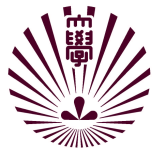 Kyushu UniversityApplication Form for Student Exchange ProgramInstructions1. Type or write legibly with a black pen. DO NOT use an erasable pen.2. Use Arabic numerals.3. Enter years in Anno Domini system (e.g., 2020).　4. Give full proper nouns; DO NOT abbreviate.　Date of Application（MM/DD/YYYY）Name of Home UniversityApplicant’s Name (As appeared in passport. Print in CAPITAL letters.)Applicant’s Name (As appeared in passport. Print in CAPITAL letters.)Applicant’s Name (As appeared in passport. Print in CAPITAL letters.)FAMILYFIRSTMIDDLE1. Period of Study / ResearchSelect a term. (Select no more than one program.)1. Period of Study / ResearchSelect a term. (Select no more than one program.)1. Period of Study / ResearchSelect a term. (Select no more than one program.)☐Spring / Summer AND Fall / Winter (Apr. - Mar.)Fall / Winter AND Spring / Summer (Oct. - Sep.)Spring / Summer (Apr. - Sep.)Fall / Winter (Oct. - Mar.)2. ProgramSelect a program (Select no more than one program.)2. ProgramSelect a program (Select no more than one program.)School of Engineering (Undergraduate)https://www.eng.kyushu-u.ac.jp/e/Graduate School of Engineering (Graduate)https://www.eng.kyushu-u.ac.jp/e/Graduate School of Information Science and Electrical Engineering (Graduate)https://www.isee.kyushu-u.ac.jp/e/Names of Prospective Supervisor at Kyushu UniversityList up 3 instructors in order of preference.Engineering: https://www.eng.kyushu-u.ac.jp/e/member.htmlInformation Science and Electrical Engineering: http://www.isee.kyushu-u.ac.jp/e/staff.html*Note that requests of supervisors are not always accepted.Names of Prospective Supervisor at Kyushu UniversityList up 3 instructors in order of preference.Engineering: https://www.eng.kyushu-u.ac.jp/e/member.htmlInformation Science and Electrical Engineering: http://www.isee.kyushu-u.ac.jp/e/staff.html*Note that requests of supervisors are not always accepted.1st2nd3rdType of preferred programType of preferred programAudit lectures only Audit lectures and do research in the laboratoryDo research in the laboratory only3. Educational Background*Applicants must be enrolled in a formal degree program at his/her home university throughout the period of attendance at Kyushu University.3. Educational Background*Applicants must be enrolled in a formal degree program at his/her home university throughout the period of attendance at Kyushu University.3. Educational Background*Applicants must be enrolled in a formal degree program at his/her home university throughout the period of attendance at Kyushu University.3. Educational Background*Applicants must be enrolled in a formal degree program at his/her home university throughout the period of attendance at Kyushu University.3. Educational Background*Applicants must be enrolled in a formal degree program at his/her home university throughout the period of attendance at Kyushu University.3. Educational Background*Applicants must be enrolled in a formal degree program at his/her home university throughout the period of attendance at Kyushu University.3. Educational Background*Applicants must be enrolled in a formal degree program at his/her home university throughout the period of attendance at Kyushu University.3. Educational Background*Applicants must be enrolled in a formal degree program at his/her home university throughout the period of attendance at Kyushu University.3. Educational Background*Applicants must be enrolled in a formal degree program at his/her home university throughout the period of attendance at Kyushu University.3. Educational Background*Applicants must be enrolled in a formal degree program at his/her home university throughout the period of attendance at Kyushu University.Current MajorCurrent MajorCurrent CourseCurrent CourseUndergraduateUndergraduateMaster CourseDoctoral CourseCurrent School Year (e.g.: 1st, 2nd, 3rd…)Current School Year (e.g.: 1st, 2nd, 3rd…)Current School Year (e.g.: 1st, 2nd, 3rd…)Current School Year (e.g.: 1st, 2nd, 3rd…)Current School Year (e.g.: 1st, 2nd, 3rd…)School Year at the time of Exchange Program (e.g.: 1st, 2nd, 3rd…)School Year at the time of Exchange Program (e.g.: 1st, 2nd, 3rd…)School Year at the time of Exchange Program (e.g.: 1st, 2nd, 3rd…)School Year at the time of Exchange Program (e.g.: 1st, 2nd, 3rd…)School Year at the time of Exchange Program (e.g.: 1st, 2nd, 3rd…)Name of University (Undergraduate)Name of University (Undergraduate)Name of University (Undergraduate)Name of University (Undergraduate)Location of UniversityLocation of UniversityLocation of UniversityLocation of UniversityEntrance(MM/YYYY)Graduation (MM/YYYY)(Estimated)Graduation (MM/YYYY)(Estimated)Graduation (MM/YYYY)(Estimated)Name of University (Graduate, Master)Name of University (Graduate, Master)Name of University (Graduate, Master)Name of University (Graduate, Master)Location of UniversityLocation of UniversityLocation of UniversityLocation of UniversityEntrance(MM/YYYY)Graduation (MM/YYYY)(Estimated)Graduation (MM/YYYY)(Estimated)Graduation (MM/YYYY)(Estimated)Name of University (Graduate, Doctor)Name of University (Graduate, Doctor)Name of University (Graduate, Doctor)Name of University (Graduate, Doctor)Location of UniversityLocation of UniversityLocation of UniversityLocation of UniversityEntrance(MM/YYYY)Graduation (MM/YYYY)(Estimated)Graduation (MM/YYYY)(Estimated)Graduation (MM/YYYY)(Estimated)4. Personal Data4. Personal Data4. Personal Data4. Personal Data4. Personal Data4. Personal Data4. Personal Data4. Personal Data4. Personal Data4. Personal Data4. Personal Data4. Personal Data4. Personal DataApplicant’s Name (As appeared in passport. Print in CAPITAL letters.)Applicant’s Name (As appeared in passport. Print in CAPITAL letters.)Applicant’s Name (As appeared in passport. Print in CAPITAL letters.)Applicant’s Name (As appeared in passport. Print in CAPITAL letters.)Applicant’s Name (As appeared in passport. Print in CAPITAL letters.)Applicant’s Name (As appeared in passport. Print in CAPITAL letters.)Applicant’s Name (As appeared in passport. Print in CAPITAL letters.)Applicant’s Name (As appeared in passport. Print in CAPITAL letters.)Applicant’s Name (As appeared in passport. Print in CAPITAL letters.)Applicant’s Name (As appeared in passport. Print in CAPITAL letters.)Applicant’s Name (As appeared in passport. Print in CAPITAL letters.)Applicant’s Name (As appeared in passport. Print in CAPITAL letters.)Applicant’s Name (As appeared in passport. Print in CAPITAL letters.)FAMILYFAMILYFAMILYFAMILYFAMILYFIRSTFIRSTFIRSTFIRSTMIDDLEMIDDLEMIDDLEMIDDLEApplicant’s Name in Katakana (if known)Applicant’s Name in Katakana (if known)Applicant’s Name in Katakana (if known)Applicant’s Name in Katakana (if known)Applicant’s Name in Katakana (if known)Applicant’s Name in Katakana (if known)Applicant’s Name in Katakana (if known)Applicant’s Name in Katakana (if known)Applicant’s Name in Katakana (if known)Applicant’s Name in Katakana (if known)Applicant’s Name in Katakana (if known)Applicant’s Name in Katakana (if known)Applicant’s Name in Katakana (if known)FAMILYFAMILYFAMILYFAMILYFAMILYFIRSTFIRSTFIRSTFIRSTMIDDLEMIDDLEMIDDLEMIDDLEApplicant’s Name in Kanji (if applicable)Applicant’s Name in Kanji (if applicable)Applicant’s Name in Kanji (if applicable)Applicant’s Name in Kanji (if applicable)Applicant’s Name in Kanji (if applicable)Applicant’s Name in Kanji (if applicable)Applicant’s Name in Kanji (if applicable)Applicant’s Name in Kanji (if applicable)Applicant’s Name in Kanji (if applicable)Applicant’s Name in Kanji (if applicable)Applicant’s Name in Kanji (if applicable)Applicant’s Name in Kanji (if applicable)Applicant’s Name in Kanji (if applicable)FAMILYFAMILYFAMILYFAMILYFAMILYFIRSTFIRSTFIRSTFIRSTMIDDLEMIDDLEMIDDLEMIDDLEDate of Birth(MM/DD/YYYY)AgeAgeAgeSexMaleFemaleMaleFemaleMarital StatusMarital StatusMarital StatusSingleMarriedSingleMarriedNationalityDo you have Japanese nationality?Do you have Japanese nationality?Do you have Japanese nationality?YesNoYesNoHome Address of ApplicantHome Address of ApplicantHome Address of ApplicantHome Address of ApplicantHome Address of ApplicantHome Address of ApplicantHome Address of ApplicantHome Address of ApplicantHome Address of ApplicantHome Address of ApplicantHome Address of ApplicantHome Address of ApplicantHome Address of ApplicantStreet, City                                                          	 Street, City                                                          	 Street, City                                                          	 Street, City                                                          	 Street, City                                                          	 Street, City                                                          	 Street, City                                                          	 Street, City                                                          	 Street, City                                                          	 Street, City                                                          	 Street, City                                                          	 Street, City                                                          	 Street, City                                                          	 State/Prefecture/Province, Country, Zip CodeState/Prefecture/Province, Country, Zip CodeState/Prefecture/Province, Country, Zip CodeState/Prefecture/Province, Country, Zip CodeState/Prefecture/Province, Country, Zip CodeState/Prefecture/Province, Country, Zip CodeState/Prefecture/Province, Country, Zip CodeState/Prefecture/Province, Country, Zip CodeState/Prefecture/Province, Country, Zip CodeState/Prefecture/Province, Country, Zip CodeState/Prefecture/Province, Country, Zip CodeState/Prefecture/Province, Country, Zip CodeState/Prefecture/Province, Country, Zip CodeEmail Address(most frequently used)Email Address(most frequently used)Email Address(most frequently used)Phone NumberPhone NumberEmergency Contact in Home Country *Friends are not accepted.Emergency Contact in Home Country *Friends are not accepted.Emergency Contact in Home Country *Friends are not accepted.Emergency Contact in Home Country *Friends are not accepted.Emergency Contact in Home Country *Friends are not accepted.Emergency Contact in Home Country *Friends are not accepted.Emergency Contact in Home Country *Friends are not accepted.Emergency Contact in Home Country *Friends are not accepted.Emergency Contact in Home Country *Friends are not accepted.Emergency Contact in Home Country *Friends are not accepted.Emergency Contact in Home Country *Friends are not accepted.Emergency Contact in Home Country *Friends are not accepted.Emergency Contact in Home Country *Friends are not accepted.Name in FullName in FullRelationship to Applicant(A friend is not accepted.)Relationship to Applicant(A friend is not accepted.)Relationship to Applicant(A friend is not accepted.)Relationship to Applicant(A friend is not accepted.)Relationship to Applicant(A friend is not accepted.)Street, City                                                             Street, City                                                             Street, City                                                             Street, City                                                             Street, City                                                             Street, City                                                             Street, City                                                             Street, City                                                             Street, City                                                             Street, City                                                             Street, City                                                             Street, City                                                             Street, City                                                             State/Prefecture/Province, Country, Zip CodeState/Prefecture/Province, Country, Zip CodeState/Prefecture/Province, Country, Zip CodeState/Prefecture/Province, Country, Zip CodeState/Prefecture/Province, Country, Zip CodeState/Prefecture/Province, Country, Zip CodeState/Prefecture/Province, Country, Zip CodeState/Prefecture/Province, Country, Zip CodeState/Prefecture/Province, Country, Zip CodeState/Prefecture/Province, Country, Zip CodeState/Prefecture/Province, Country, Zip CodeState/Prefecture/Province, Country, Zip CodeState/Prefecture/Province, Country, Zip CodeEmail Address(most frequently used)Email Address(most frequently used)Email Address(most frequently used)Phone NumberPhone Number5. Language Proficiency (except first language)5. Language Proficiency (except first language)5. Language Proficiency (except first language)5. Language Proficiency (except first language)5. Language Proficiency (except first language)5. Language Proficiency (except first language)EnglishLevelLevelProficiency Test (Result/Score)Proficiency Test (Result/Score)Proficiency Test (Result/Score)EnglishAdvancedTOEFL iBT(                 )EnglishIntermediateTOEFL PBT(                 )EnglishElementaryIELTS(                 )EnglishNo Study ExperienceJapaneseAdvancedJLPT(                 )JapaneseIntermediateJapaneseElementaryJapaneseNo Study Experience6. Financial SupportIf you have, please describe your situation briefly.7. Credits and Course List (Applicants who wish to audit lectures) 7. Credits and Course List (Applicants who wish to audit lectures) 7. Credits and Course List (Applicants who wish to audit lectures) 7. Credits and Course List (Applicants who wish to audit lectures) 7. Credits and Course List (Applicants who wish to audit lectures) 7. Credits and Course List (Applicants who wish to audit lectures) 7. Credits and Course List (Applicants who wish to audit lectures) 7. Credits and Course List (Applicants who wish to audit lectures) Do you wish to earn credits at Kyushu University?*For the students ONLY taking courses; Students must select courses to meet at least 10 credits each semester under Japanese Immigration Law.Do you wish to earn credits at Kyushu University?*For the students ONLY taking courses; Students must select courses to meet at least 10 credits each semester under Japanese Immigration Law.Do you wish to earn credits at Kyushu University?*For the students ONLY taking courses; Students must select courses to meet at least 10 credits each semester under Japanese Immigration Law.Do you wish to earn credits at Kyushu University?*For the students ONLY taking courses; Students must select courses to meet at least 10 credits each semester under Japanese Immigration Law. Yes    (              ) credits Yes    (              ) creditsDo you wish to earn credits at Kyushu University?*For the students ONLY taking courses; Students must select courses to meet at least 10 credits each semester under Japanese Immigration Law.Do you wish to earn credits at Kyushu University?*For the students ONLY taking courses; Students must select courses to meet at least 10 credits each semester under Japanese Immigration Law.Do you wish to earn credits at Kyushu University?*For the students ONLY taking courses; Students must select courses to meet at least 10 credits each semester under Japanese Immigration Law.Do you wish to earn credits at Kyushu University?*For the students ONLY taking courses; Students must select courses to meet at least 10 credits each semester under Japanese Immigration Law. No. I want to do research. (Skip to the section 8.) No. I want to do research. (Skip to the section 8.)Course ListList up the names of courses and instructor’s name you wish to take at Kyushu University in order of preference. Please note that your course request is not always accepted. (Course registration will be announced after you are admitted to our university.)Syllabi: https://ku-portal.kyushu-u.ac.jp/campusweb/login.doCourse ListList up the names of courses and instructor’s name you wish to take at Kyushu University in order of preference. Please note that your course request is not always accepted. (Course registration will be announced after you are admitted to our university.)Syllabi: https://ku-portal.kyushu-u.ac.jp/campusweb/login.doCourse ListList up the names of courses and instructor’s name you wish to take at Kyushu University in order of preference. Please note that your course request is not always accepted. (Course registration will be announced after you are admitted to our university.)Syllabi: https://ku-portal.kyushu-u.ac.jp/campusweb/login.doCourse ListList up the names of courses and instructor’s name you wish to take at Kyushu University in order of preference. Please note that your course request is not always accepted. (Course registration will be announced after you are admitted to our university.)Syllabi: https://ku-portal.kyushu-u.ac.jp/campusweb/login.doCourse ListList up the names of courses and instructor’s name you wish to take at Kyushu University in order of preference. Please note that your course request is not always accepted. (Course registration will be announced after you are admitted to our university.)Syllabi: https://ku-portal.kyushu-u.ac.jp/campusweb/login.doCourse ListList up the names of courses and instructor’s name you wish to take at Kyushu University in order of preference. Please note that your course request is not always accepted. (Course registration will be announced after you are admitted to our university.)Syllabi: https://ku-portal.kyushu-u.ac.jp/campusweb/login.doCourse ListList up the names of courses and instructor’s name you wish to take at Kyushu University in order of preference. Please note that your course request is not always accepted. (Course registration will be announced after you are admitted to our university.)Syllabi: https://ku-portal.kyushu-u.ac.jp/campusweb/login.doCourse ListList up the names of courses and instructor’s name you wish to take at Kyushu University in order of preference. Please note that your course request is not always accepted. (Course registration will be announced after you are admitted to our university.)Syllabi: https://ku-portal.kyushu-u.ac.jp/campusweb/login.doFall/Winter SemesterFall/Winter SemesterFall/Winter SemesterFall/Winter SemesterSpring/Summer SemesterSpring/Summer SemesterSpring/Summer SemesterCourse TitleCourse TitleInstructor’s NameInstructor’s NameCourse TitleCourse TitleInstructor’s Name12345678. Research (Applicants who wish to do research)8. Research (Applicants who wish to do research)8. Research (Applicants who wish to do research)8. Research (Applicants who wish to do research)8. Research (Applicants who wish to do research)8. Research (Applicants who wish to do research)8. Research (Applicants who wish to do research)8. Research (Applicants who wish to do research)Field of StudyField of StudyTheme of ResearchTheme of Research9. Research/Study Plan at Kyushu University (All applicants)9. Research/Study Plan at Kyushu University (All applicants)Applicants who wish to earn creditsStudy Plan (Describe clearly below) Applicants who wish to conduct researchResearch Plan (Describe clearly below) Study Plan / Research PlanStudy Plan / Research PlanObjective What do you wish to study / research at Kyushu University? Describe your objective clearly. If you need to use another sheet of paper, please provide so.Objective What do you wish to study / research at Kyushu University? Describe your objective clearly. If you need to use another sheet of paper, please provide so.PlanHow do you plan to research/study at Kyushu University? How do you achieve your goal or carry out your research/study. If you need to use another sheet of paper, please provide so.PlanHow do you plan to research/study at Kyushu University? How do you achieve your goal or carry out your research/study. If you need to use another sheet of paper, please provide so.10. SUBMISSION CHECK LIST10. SUBMISSION CHECK LIST10. SUBMISSION CHECK LISTRefer to the appropriate list below before your submission. Be sure to check and enclose all the necessary documents with your application. Please note that the nomination process will be delayed if your application is not complete.Refer to the appropriate list below before your submission. Be sure to check and enclose all the necessary documents with your application. Please note that the nomination process will be delayed if your application is not complete.Refer to the appropriate list below before your submission. Be sure to check and enclose all the necessary documents with your application. Please note that the nomination process will be delayed if your application is not complete.□Application Form (this form)The form must be completely filled.□Enrollment Certificate (original)Submit latest one by your current institution.□Academic Transcript (original)Submit latest official transcript for current (or previous) institution attended.□Letter of Recommendation(original) A letter from an academic advisor at your current institution□Photocopy of Passport11. Applicant Signature11. Applicant SignatureI hereby declare that all information provided in this form is complete and true.I hereby declare that all information provided in this form is complete and true.Name in printSignature (handwriting) Date (MM/DD/YYYY)